Фестиваль науки РИИ АлтГТУОрганизационный комитет по подготовке и проведению Фестиваля науки Рубцовского индустриального института АлтГТУ – 2016Президиум Фестиваля: Максименко А.А., и.о. ректора АлтГТУ., д.т.н., профессор.Фельдман Д.З., первый зам. главы администрации г. Рубцовска Кутумов А.А., директор РИИ АлтГТУ, д.т.н., профессорДудник В.Г., зам. директора по УР, к.ф.-м.н., доцентСевастьянова С.К., и.о. зам. директора по НР, д.фил.н., доцентЧлены оргкомитета: Апполонов А.А., и.о. начальника ЦИСВР, к.т.н., доцентШашок А.В., декан ТФ, к.т.н., доцентГриценко В.В., зав. кафедрой ТиТМиПП, к.т.н., доцентПавлов А.Ю., зав. кафедрой ГД, к.ф.н., доцентАсканова О.В., зав. кафедрой ФиК, д.э.н., доцентОсадчая О.П., зав. кафедрой МиЭ, д.э.н., доцент Михайленко О.А., зав. кафедрой СиМ, к.т.н., доцентЯстребов Г.Ю., зав. кафедрой НТС, к.т.н., доцентПлощаднов А.Н., к.т.н., профессор кафедры НТС,Обухова Г.А., зав. кафедрой ВМФиХ, к.ф.-м.н., доцентГончаров С.А., зав. кафедрой ЭЭ, к.т.н., доцентДудник Е.А., зав. кафедрой ПМ, к.ф.-м.н., доцентЦыганков А.Н., начальник отдела информационных технологийФестиваль науки РИИ АлтГТУТоржественное								11.00 – 11.30открытие Фестиваля 							Актовый залнауки РИИ АлтГТУЭкспозиционные								11.30 – 14.00площадки Фестивалянауки РИИ АлтГТУДемонстрация научно-технических достижений кружка «Робототехники и мехатроники» – ауд. 325Слушатели кружка осваивают возможности 3D-принтера. В процессе показа 3D-моделирования будут демонстрироваться возможности 3D-принтеров. Демонстрация колесных мини-роботов на основе микроконтроллеров семейства AVR, созданных в процессе изучения учебного курса «Образовательная робототехника» на элементной и программной базе LEGO NXT и LEGO MINDSTORMS. 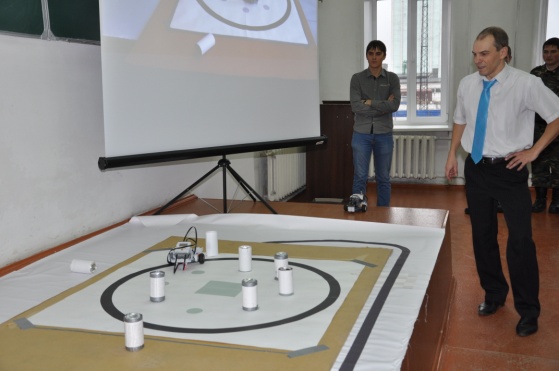 Цыганков Андрей Николаевич, начальник информационно-технического отделаТранспортное средство для активного отдыха «Багги-турист» - ауд. 137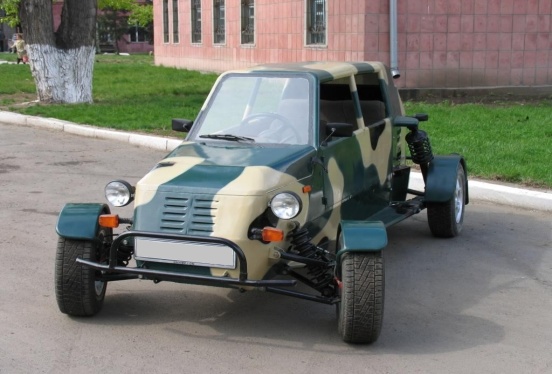 Участникам Фестиваля будет представлено перспективное молодежное транспортное средство для туризма.Площаднов Александр Николаевич, кандидат технических наук, профессорФестиваль науки РИИ АлтГТУДемонстрация возможностей программных средств для проектирования строительных конструкций и зданий – ауд. 225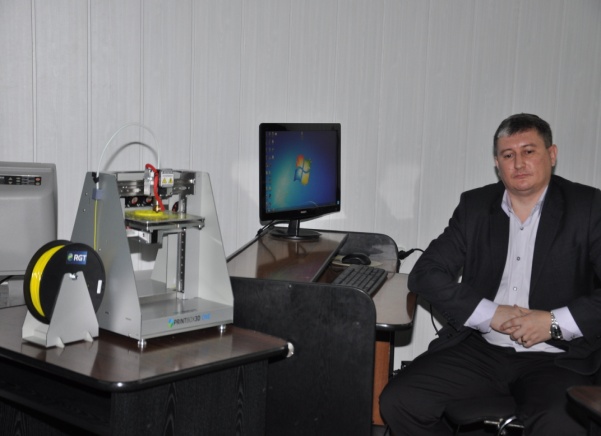 Знакомство с программным комплексом «LIRA-САПР». Демонстрация расчетных моделей строительных конструкций и зданий. Моделирование загружений конструкций здания. Анализ напряженно-деформированного состояния конструкций здания. Моделирование сейсмических воздействий на здания при землетрясениях. Демонстрация форм колебаний зданий при землетрясениях.Михайленко Олег Анатольевич, кандидат технических наук, доцент Проект малогабаритного транспортного средства – ауд. 131, СКБ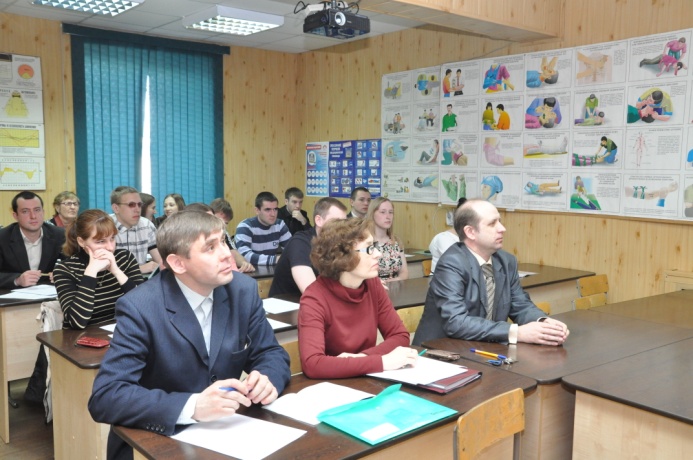 Гости Фестиваля познакомятся с транспортным средством, оснащенным двигателем малой мощности, предназначенным для движения вне дорог общего пользования.
Курсов Иван Витальевич, кандидат технических наук, доцентДемонстрация научно-технических достижений студентов по направлению «Информатика и вычислительная техника» – ауд. 241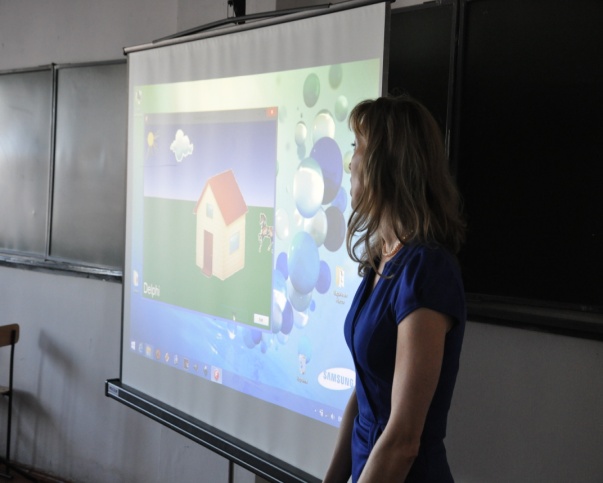 Знакомство с работами студентов, в которых демонстрируются навыки программирования, применения Web-технологий в различных областях деятельности. Использование графических возможностей для опознавательных и развлекательных компьютерных игр.Шульман Ирина Борисовна, кандидат технических наук, доцент.Фестиваль науки РИИ АлтГТУДемонстрация лабораторного оборудования и проведение испытаний строительных конструкций и материалов - ауд. 123Знакомство с лабораторным оборудованием. Определение прочностных характеристик строительных материалов. Разрушение бетонных образцов. Демонстрация приборов неразрушающего действия по определению прочностных характеристик материалов. Демонстрация фрагмента конструкции здания. Компьютерное представление зданий датчиков, наклеенных на строительную конструкцию.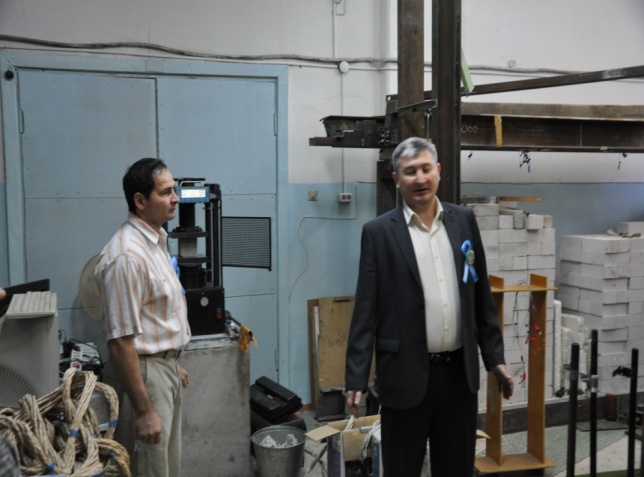 Михайленко Олег Анатольевич, кандидат технических наук Корнеев Андрей Николаевич, заведующий лабораториейПерспективная техника для сортиментных лесозаготовок – ауд. 132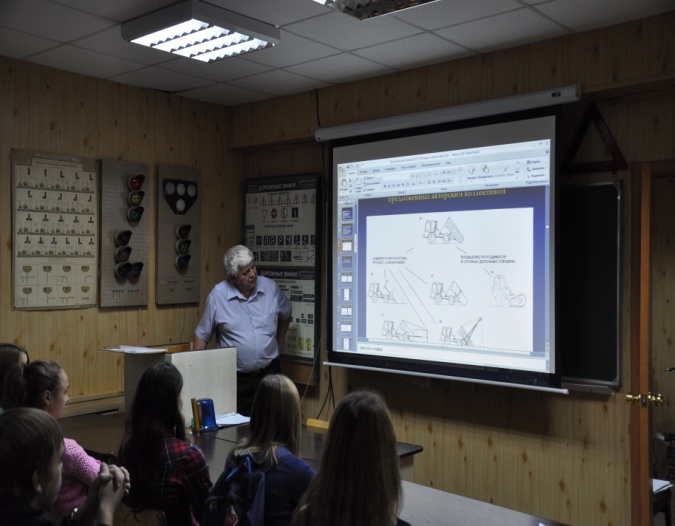 Электронная презентация о тенденциях инновационного развития технологии и техники лесозаготовительной промышленности в мире и России. Краткий обзор оригинальных схемных технических решений, защищенных патентами Российской Федерации, по машинизации работ при сортиментном способе лесозаготовок. Создание технических предпосылок к обеспечению комплексного подхода к проблеме лесозаготовок.Войнаш Александр Станиславович, доцентФестиваль науки РИИ АлтГТУСкрытые механизмы «Экономики роста» – ауд. 334а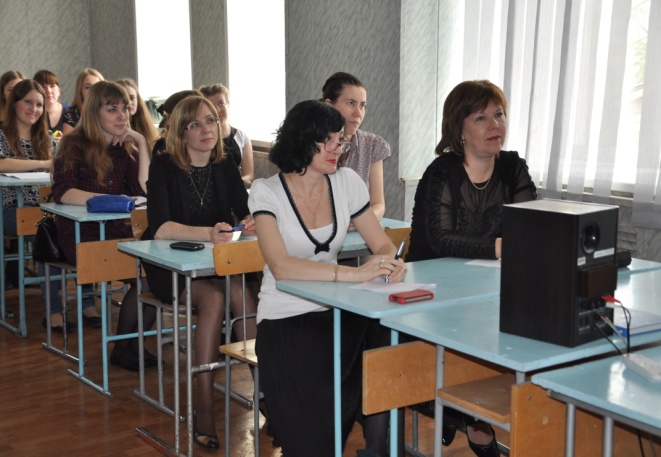 Форма проведения мероприятия – демонстрация научно-популярного фильма, который расскажет, как еще с 20-х годов прошлого столетия развитие экономики определяет концепция «запланированного устаревания», следуя которой производители намеренно сокращают долговечность своих товаров с целью повышения потребительского спроса. Это соответствует философии «постоянного роста экономики», которая однозначно приведет цивилизацию в технологический тупик…Асканова Оксана Владимировна, доктор экономических наук, доцентЗанимательные научные эксперименты по химии – ауд. 439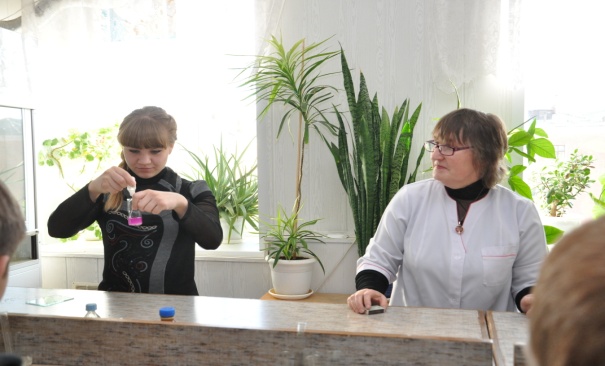 В лаборатории химии школьникам будут продемонстрированы различные опыты без взрывов.Аветисян Надежда Николаевна, кандидат химических наук, доцент.Фестиваль науки РИИ АлтГТУСпорт, наука, изобретательство: точки контакта – спортивный зал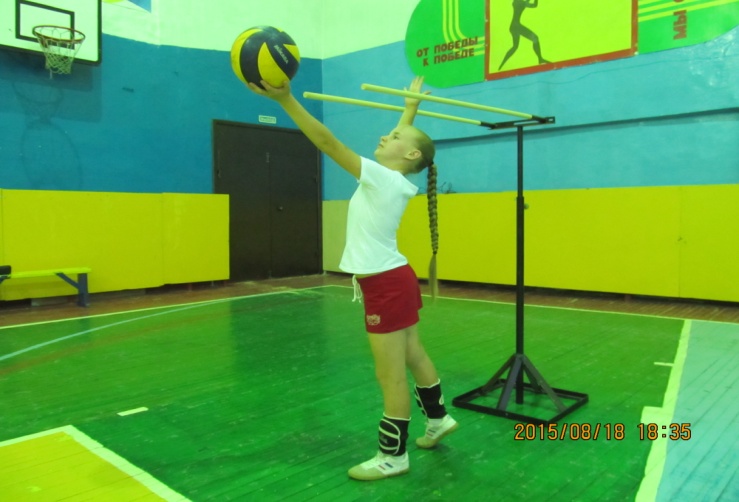 В наглядной и занимательной форме будет продемонстрировано, как наука и изобретательство могут способствовать совершенствованию тренировочного процесса спортсменов, а также будут представлены патенты на изобретения, полученные кафедрой «Физическая культура и спорт» и показано, как они используются на практике.Ксендзов Владимир Олегович, кандидат технических наук, доцентМоисеев Вячеслав ст. гр. ЭТМ-41Перспективная техника для механизации работ в малоземельных крестьянских (фермерских) хозяйствах и личных подсобных хозяйствах населения – ауд.132Научно-популярная лекция (электронная презентация) о возможных путях развития аграрного сектора РФ за счет механизации работ в малоземельных крестьянских (фермерских) хозяйствах и личных подсобных хозяйствах населения. Краткий обзор оригинальных схемных  технических решений, разработанных на патентном уровне в РИИ АлтГТУ, обеспечивающих повышение производительности труда и ресурсосбережение в хозяйствах малых форм.Войнаш Александр Станиславович, доцентФестиваль науки РИИ АлтГТУЛекции Фестиваля								11.30 – 14.00науки РИИ АлтГТУЭтапы эволюции звезд – ауд.336.На лекции-презентации с привлечением иллюстративного материала будут показаны основные этапы эволюции звезд, в том числе на примере звезд, сопоставимых с Солнцем. В лекции будут отражены характерные особенности эволюции звезд различной массы, рассмотрены этапы стабильности и угасания звезд.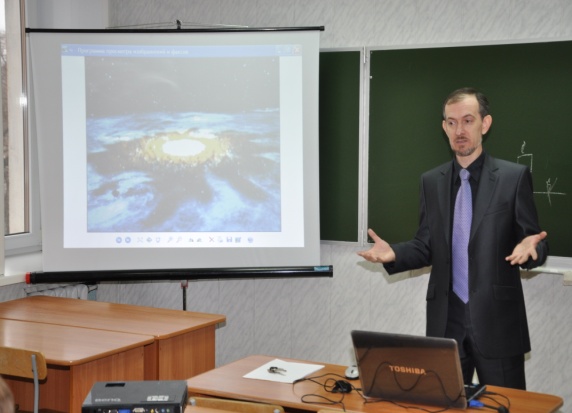 Павлов Александр Юрьевич, кандидат философских наук, доцентНовые электротехнологии – ауд. 358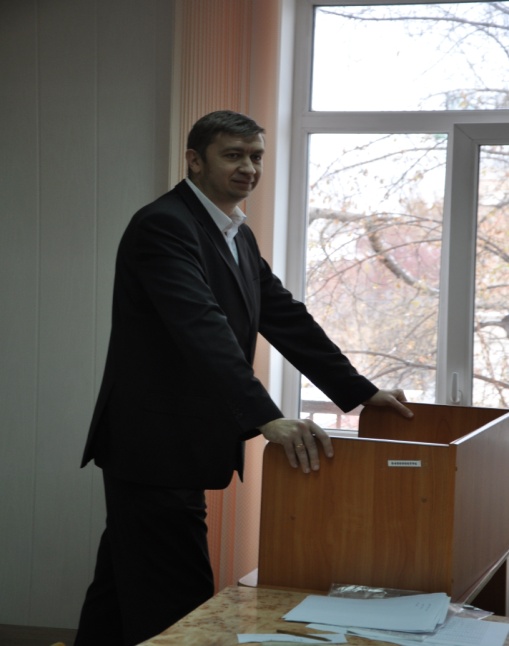 Участники узнают, что такое плазма, о ее практической реализации, познакомятся с плазменными электротехнологиями, применяемыми в производстве и в быту.
Плеханов Георгий Витальевич, кандидат технических наук, доцентФестиваль науки РИИ АлтГТУИсследование качества поверхности деталей после процесса шлифования – ауд. 145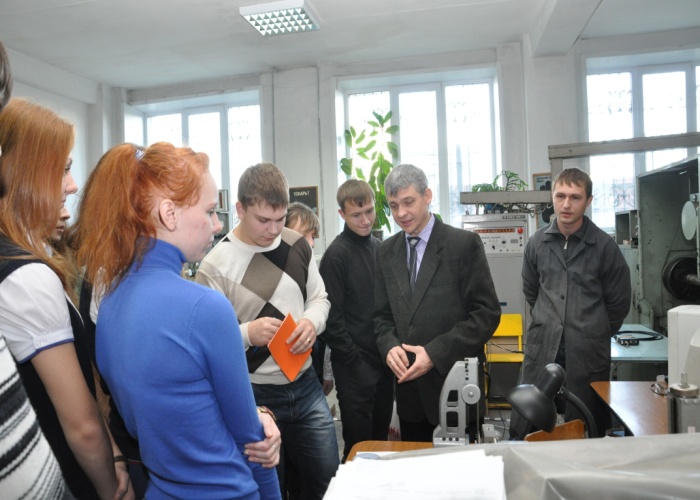 Демонстрируются возможности современной контрольно-измерительной аппаратуры (профилографа-профилометра «Абрис ПМ-7»), предназначенной для исследования качества поверхности деталей, при обработке на круглошлифовальных станках с применением современных смазочно-охлаждающих жидкостей, импрегрированных абразивными кругамиКапорин Владимир Анатольевич, лаборантИванов Сергей Владимирович, учебный мастерЭлектробезопасность – ауд. 356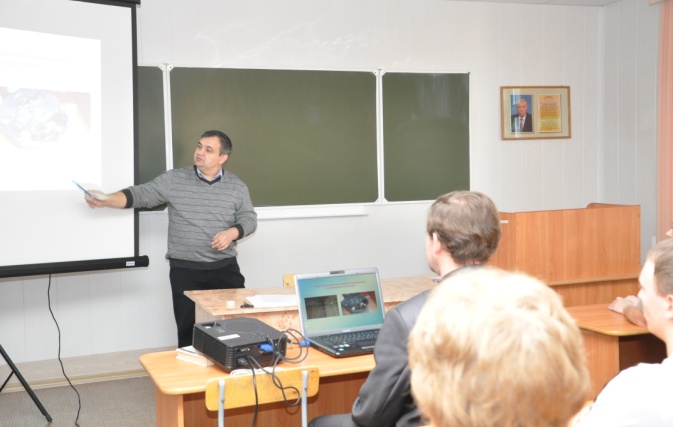 Сегодня среди разных чрезвычайныхситуаций особое место занимают пожары, становясь источником колоссального материального ущерба ипричиной гибели сотен и тысяч людей. Доля пожаров, вызванных электротехническими причинами, составляет до 30% всех пожаров в стране. Участники Фестиваля познакомятся с использованием устройств защитного отключения, позволяющих осуществить защиту зданий от возгораний и пожаров в результате коротких замыканий, перегрузок и повреждений изоляции. Балашов Олег Петрович, кандидат технических наук, доцентФестиваль науки РИИ АлтГТУПрименение ветрогенераторов и солнечных батарей – ауд. 358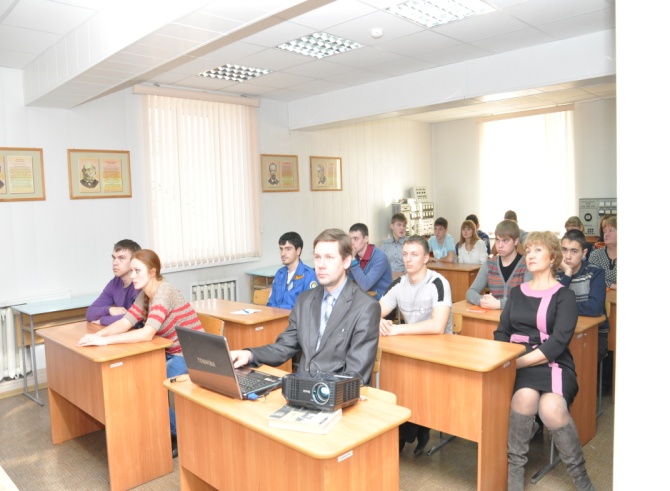 Участники узнают о бесперебойном электроснабжении с помощью возобновляемых источников электрической энергии.Мацанке Иван Алексеевич, старший преподавательРоль науки в развитии машинно-аппаратурного оформления пищевых производств – ауд. 121 а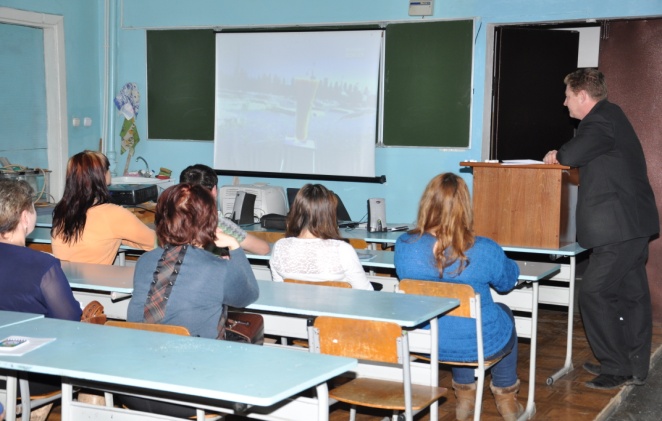 Презентация научно-популярного фильма о производстве хлебобулочных и макаронных изделий, об истории возникновения и развитии науки о процессах и аппаратах пищевых производств; о пути обобщений в изучении процессов и аппаратов в современной трактовке и роли науки в интенсификации развития пищевой отрасли промышленности. Лекцию сопровождает демонстрация.Гриценко Вячеслав Владимирович, кандидат технических наук, доцентФизика вокруг нас – ауд. 456Рассматриваются необычные вопросы применения законов физики в нашей повседневной жизни и практике. Борисовский Василий Васильевич, кандидат физико-математических наук, доцент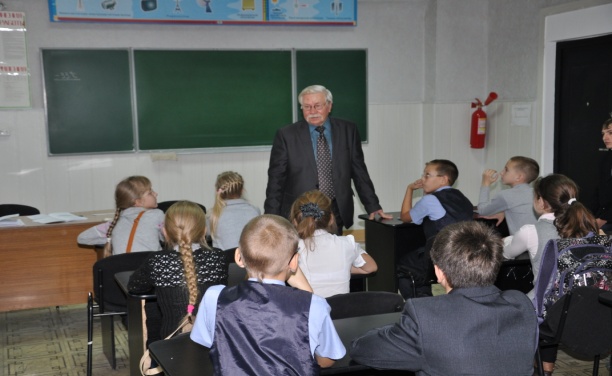 Фестиваль науки РИИ АлтГТУТематические 								11.30 – 14.00площадки Фестивалянауки РИИ АлтГТУWhat do you know about English-Speaking Countries?(тематическая викторина) – ауд. 411Аудитории будет предложена тематическая викторина, включающая страноведческий, лингвистический, культурологический аспекты, способствующие раскрытию личностного потенциала, повышению учебной мотивации и положительного отношения к предмету «иностранный язык»; развитию умений сотрудничать, проявлять смекалку, эрудицию. Занимательная викторина пройдет в форме аукциона. Тематика викторины разнообразна: History and Geography of English-Speaking Countries; Culture and Literature of English-Speaking Countries; Sport and Holidays of English-Speaking Countries.        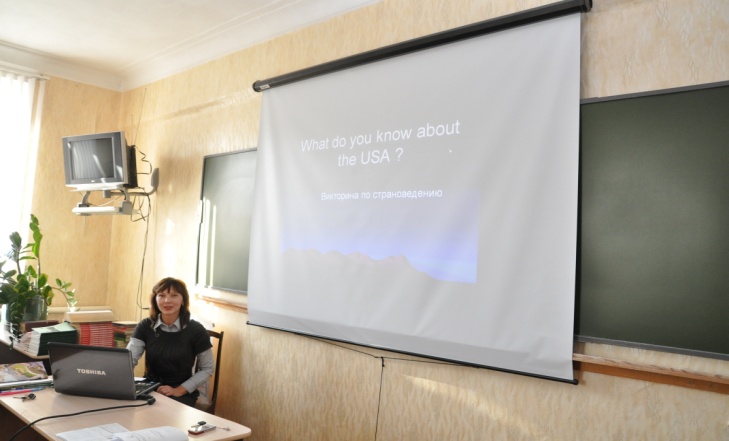 Языкова Ирина Николаевна, кандидат педагогических наук, доцентКорниенко Алина Николаевна, старший преподаватель, Казанцева Юлия Викторовна, кандидат педагогических наук, доцентОрлов Александр Викторович, кандидат педагогических наук, доцентОткрытое заседание студенческого политклуба – ауд.324.На открытом заседании студенческого политклуба будет обсуждаться тема «Политическая стабильность – задача момента». В рамках этой проблематики будут рассмотрены вопросы политической стабильности общества, итоги сентябрьских выборов.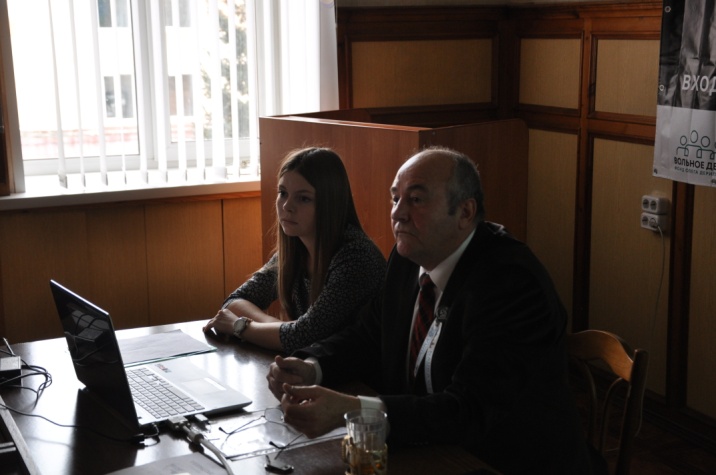 Попов Владимир Иванович, кандидат философских наук, доцент Фестиваль науки РИИ АлтГТУМатематика вокруг нас – ауд. 436Гости Фестиваля познакомятся со способами применения математической логики для решения головоломок с числами; вычислительные фокусы и ребусы.Крюкова Татьяна Владимировна, старший преподаватель 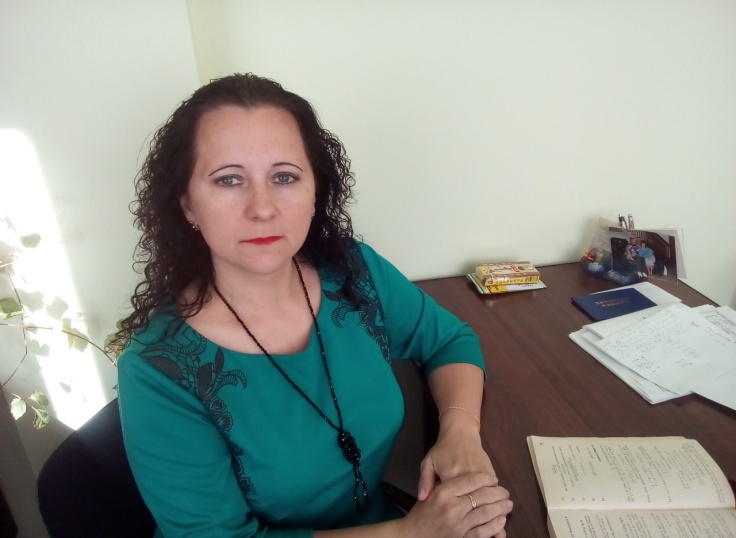 Интеллектуальный конкурс «Занимательная математика и информатика» – ауд. 242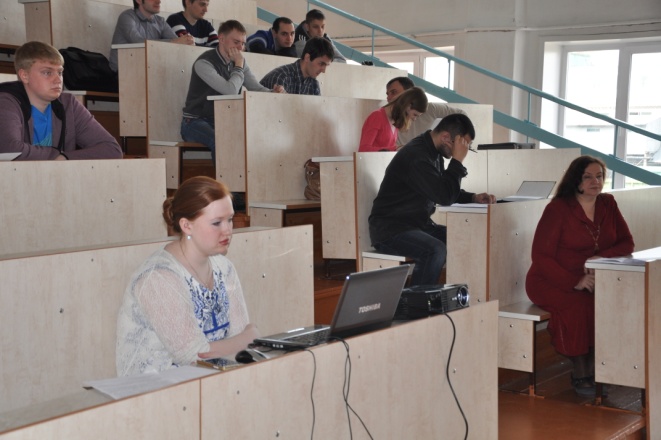 Конкурс состоит из следующих этапов:- Вопросы викторины по истории математики и информатики.- Занимательные задачки по математике, физике и информатики.- Логические игры на внимание и сообразительностьДудник Евгения Александровна, к.ф.-м.н., доцент, зав. кафедрой.Фестиваль науки РИИ АлтГТУЗанимательная викторина по экономике – ауд. 414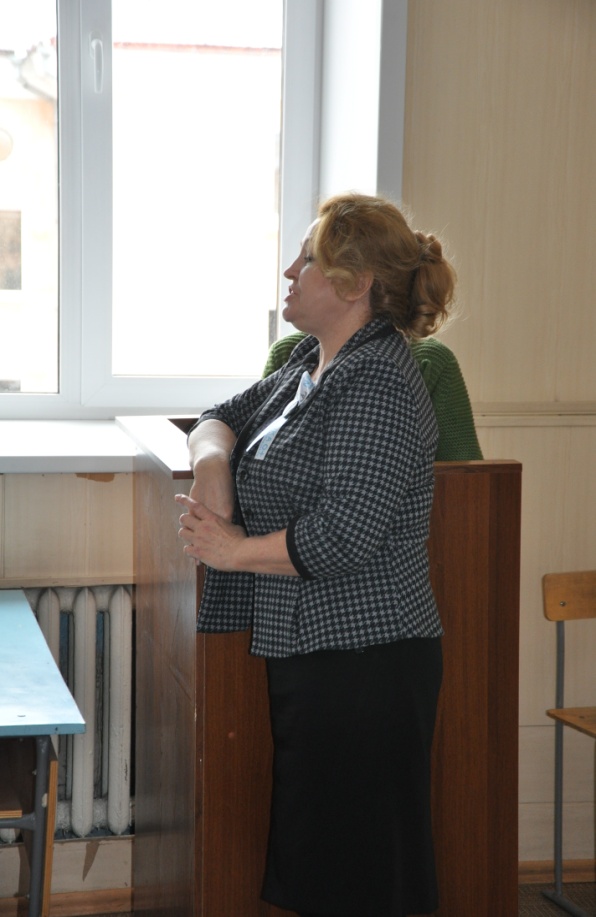 В рамках мероприятия будет проведена викторина по экономике для популяризации экономической науки. Школьникам будет предложено 10-15 вопросов викторины, представленные на слайдах. При этом группа школьников разбивается на две подгруппы. Подгруппа, набравшая наибольшее количество очков за правильные ответы, признается победителем. Вопросы викторины позволят определить начальные знания школьников по экономике.Осадчая Ольга Петровна, доктор экономических наук Ремизов Денис Валерьевич, кандидат экономических наукЖарикова Анастасия Владимировна, старший преподавательФестиваль науки РИИ АлтГТУСодержание Торжественное открытие Фестиваля науки РИИ АлтГТУ				211.00 – 11.30Экспозиционные площадки Фестиваля науки РИИ АлтГТУ			211.30 – 14.00Лекции Фестиваля науки РИИ АлтГТУ							711.30 – 14.00Тематические площадки Фестиваля науки РИИ АлтГТУ				1011.30 – 14.00